22 июня. Возложение цветов 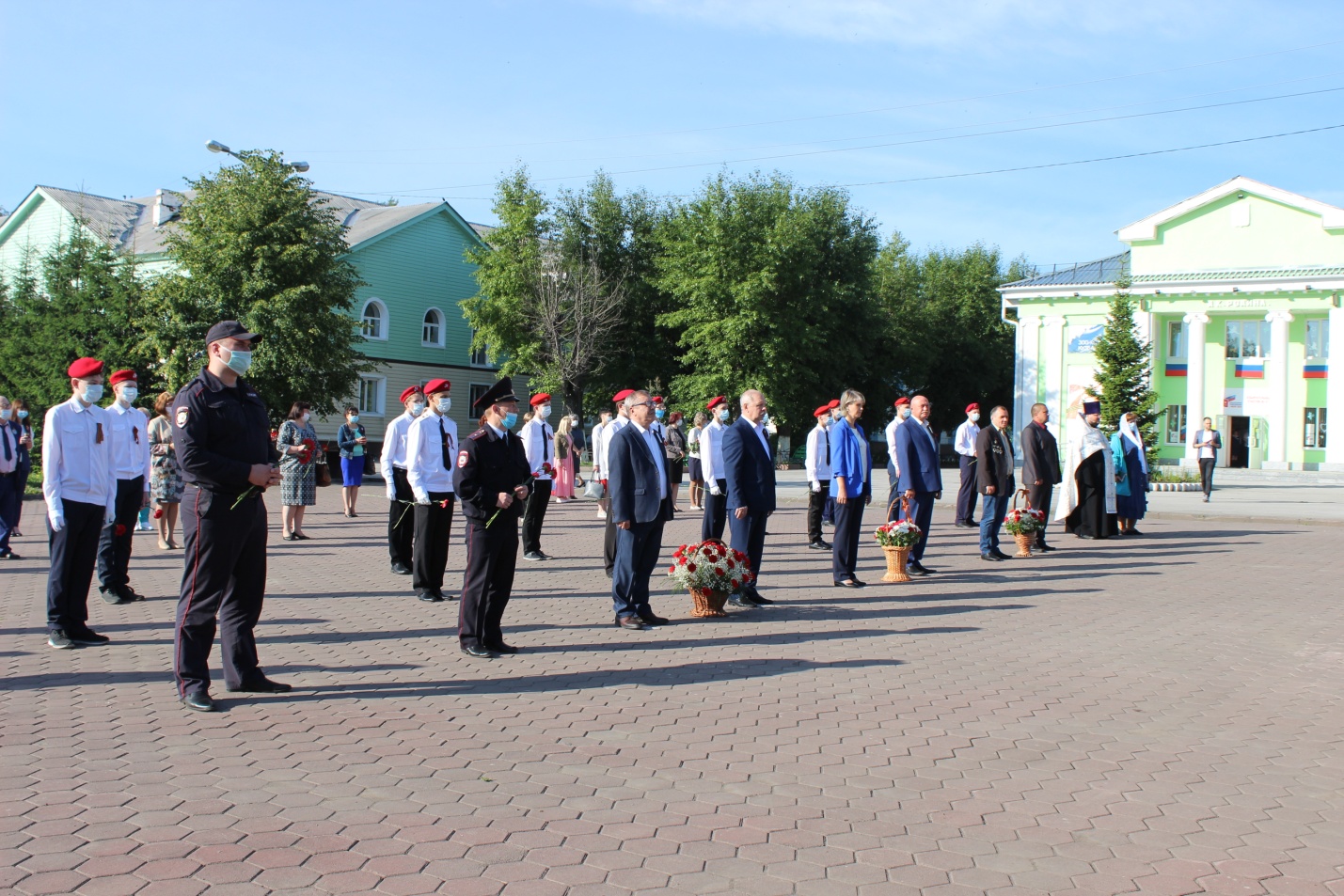 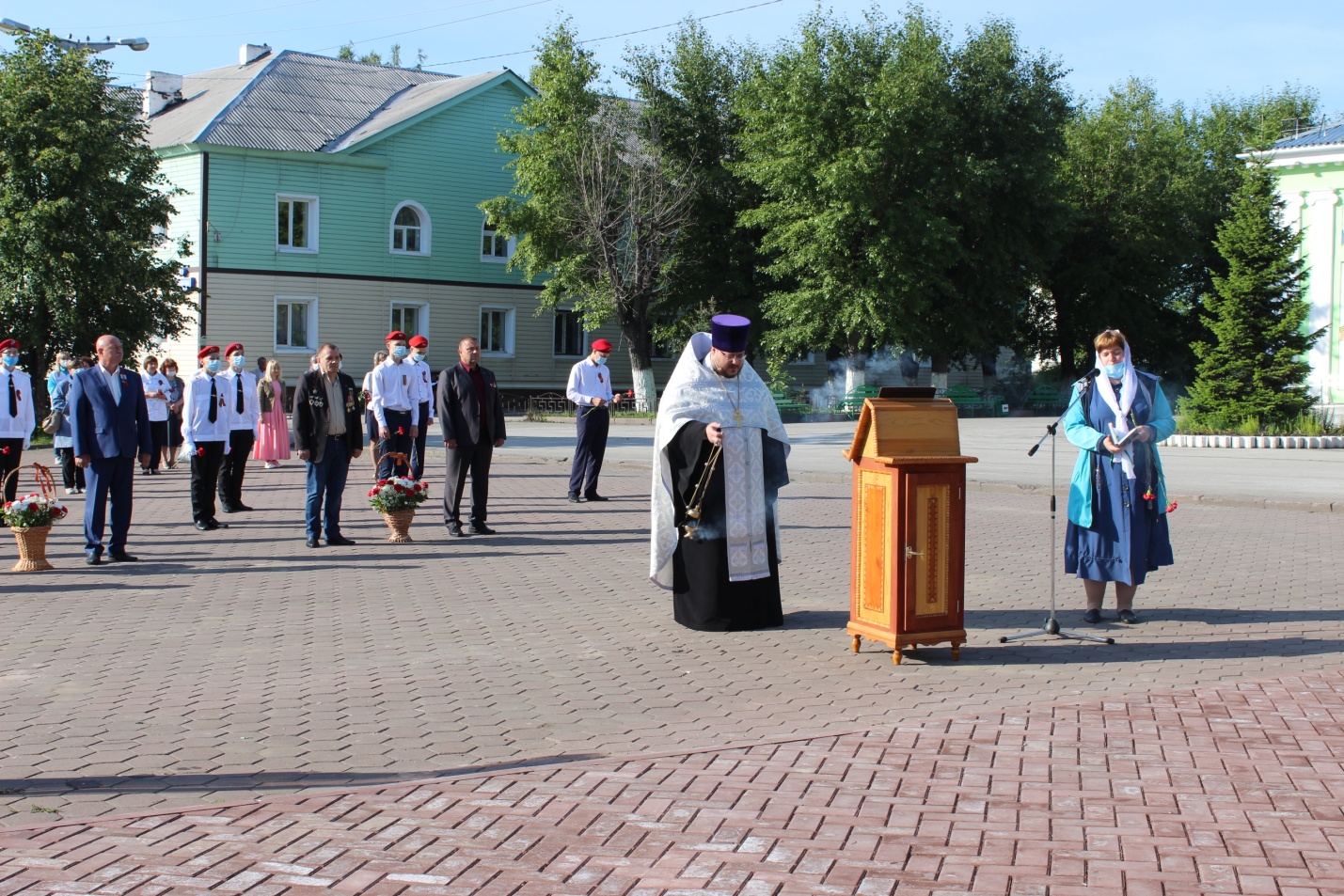 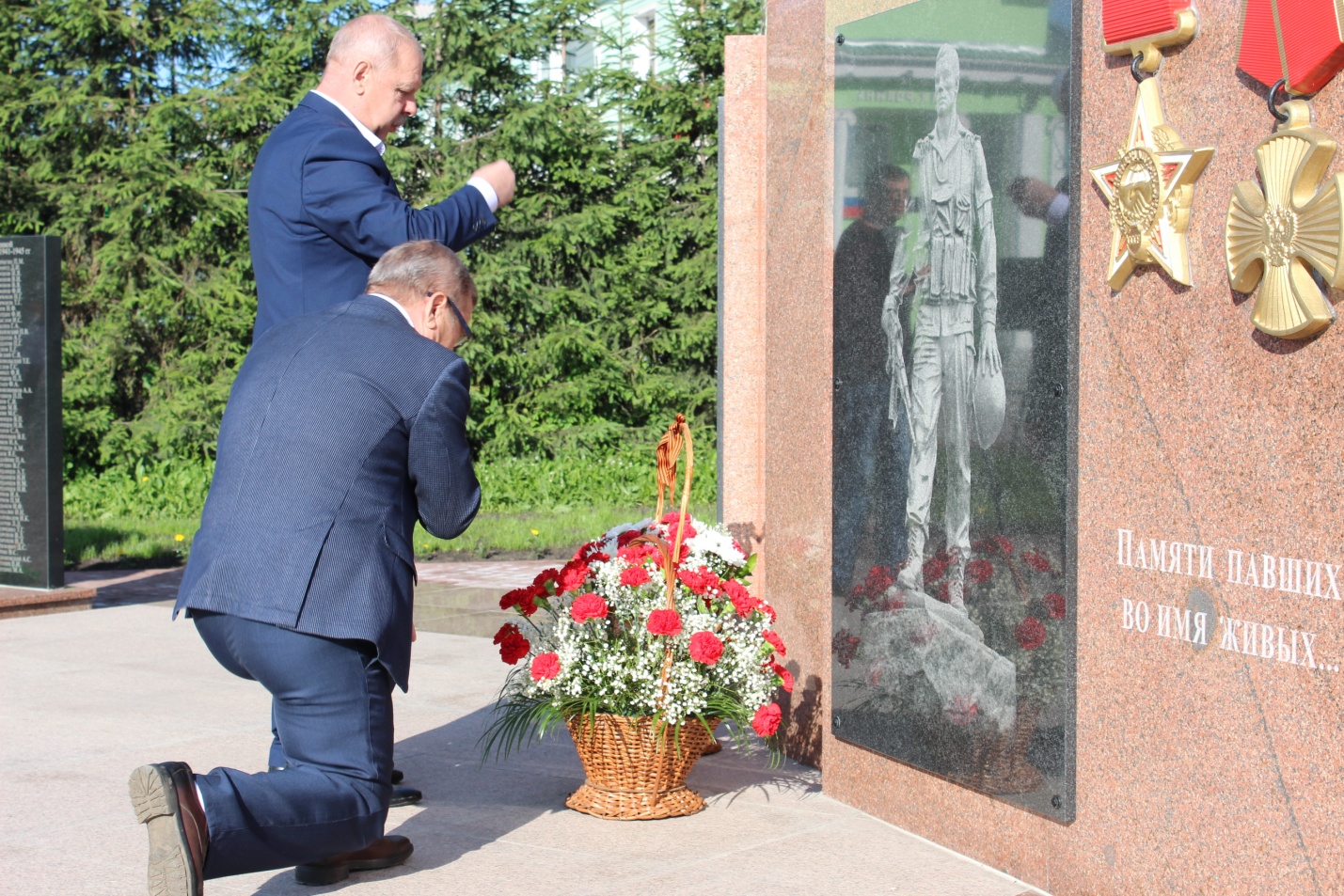 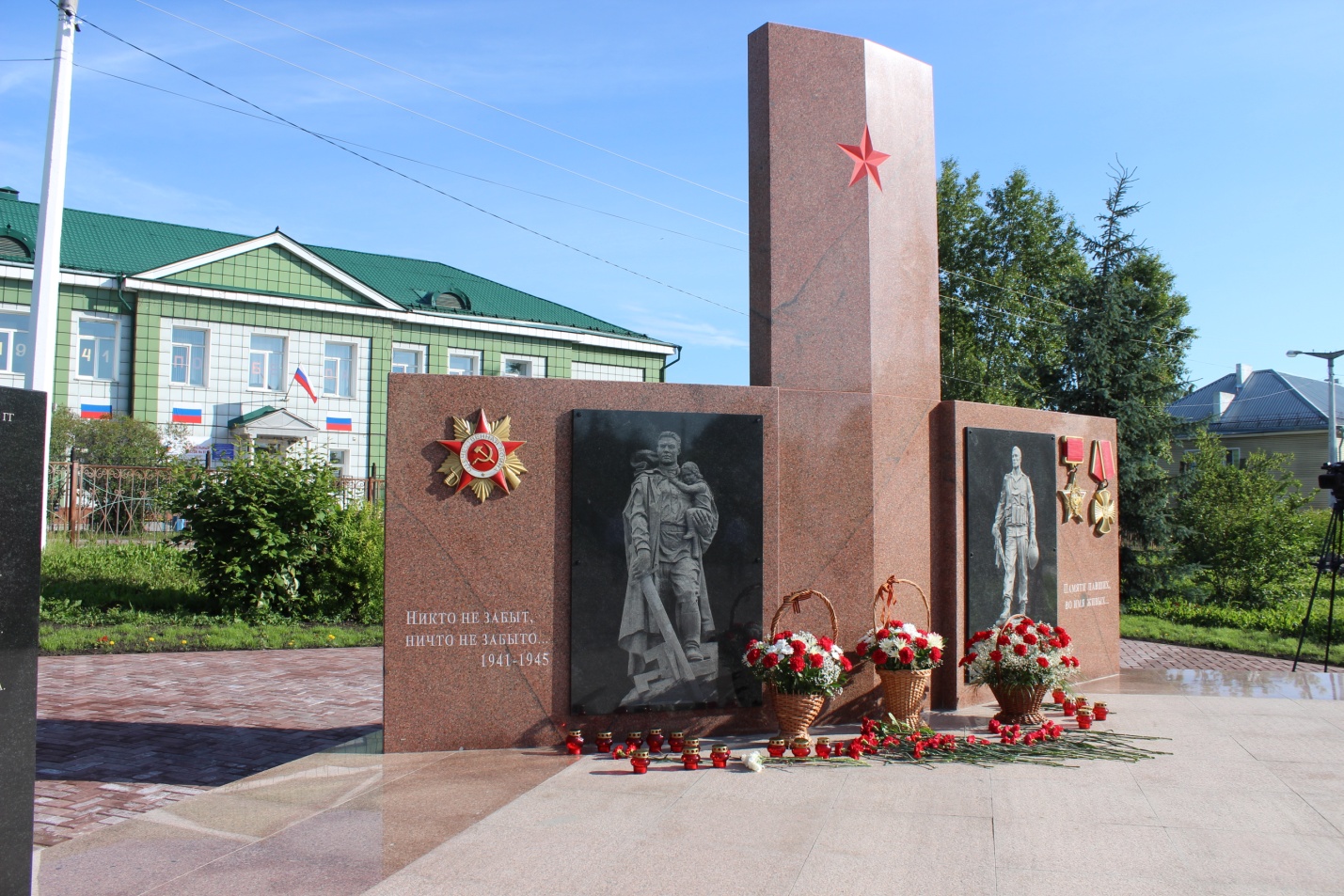 